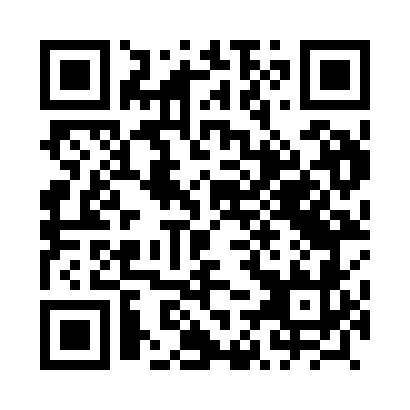 Prayer times for Rebowo, PolandMon 1 Apr 2024 - Tue 30 Apr 2024High Latitude Method: Angle Based RulePrayer Calculation Method: Muslim World LeagueAsar Calculation Method: HanafiPrayer times provided by https://www.salahtimes.comDateDayFajrSunriseDhuhrAsrMaghribIsha1Mon4:266:2612:555:227:269:182Tue4:236:2412:555:247:289:213Wed4:206:2112:555:257:299:234Thu4:186:1912:555:267:319:255Fri4:156:1712:545:277:339:276Sat4:126:1512:545:287:349:307Sun4:096:1212:545:307:369:328Mon4:066:1012:535:317:389:349Tue4:036:0812:535:327:399:3710Wed4:006:0612:535:337:419:3911Thu3:576:0312:535:347:439:4212Fri3:536:0112:525:367:459:4413Sat3:505:5912:525:377:469:4714Sun3:475:5712:525:387:489:4915Mon3:445:5512:525:397:509:5216Tue3:415:5212:515:407:519:5417Wed3:385:5012:515:417:539:5718Thu3:355:4812:515:427:5510:0019Fri3:315:4612:515:447:5610:0220Sat3:285:4412:515:457:5810:0521Sun3:255:4212:505:468:0010:0822Mon3:215:4012:505:478:0110:1023Tue3:185:3812:505:488:0310:1324Wed3:155:3612:505:498:0510:1625Thu3:115:3412:505:508:0710:1926Fri3:085:3212:495:518:0810:2227Sat3:045:3012:495:528:1010:2528Sun3:015:2812:495:538:1210:2829Mon2:575:2612:495:548:1310:3130Tue2:535:2412:495:558:1510:34